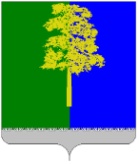 Муниципальное образование Кондинский районХанты-Мансийского автономного округа – ЮгрыАДМИНИСТРАЦИЯ КОНДИНСКОГО РАЙОНАПОСТАНОВЛЕНИЕВ соответствии с Федеральным законом от 27 июля 2010 года № 210-ФЗ                    «Об организации предоставления государственных и муниципальных услуг», руководствуясь статьей 27 Устава Кондинского района, в целях совершенствования                   и конкретизации правового регулирования отношений, возникающих в процессе предоставления муниципальных услуг, администрация Кондинского района постановляет:1. Внести в постановление администрации Кондинского района от 29 августа 2022 года № 2016 «Об утверждении административного регламента предоставления муниципальной услуги «Направление уведомления о планируемом сносе объекта капитального строительства и уведомления о завершении сноса объекта капитального строительства» следующие изменения: 1.1. Пункт 4 постановления изложить в следующей редакции:«4. Контроль за выполнением постановления возложить на заместителя главы района А.И. Уланова.».В приложении к постановлению:1.2. Пункт 20 раздела II дополнить абзацем следующего содержания:«В целях предоставления муниципальной услуги установление личности заявителя может осуществляться в ходе личного приема посредством предъявления паспорта гражданина Российской Федерации либо иного документа, удостоверяющего личность, в соответствии с законодательством Российской Федерации или посредством идентификации и аутентификации в органах, предоставляющих муниципальные услуги, многофункциональных центрах                              с использованием информационных технологий, предусмотренных частью 18                      статьи 14.1 Федерального закона от 27 июля 2006 года № 149-ФЗ «Об информации, информационных технологиях и о защите информации».».1.3. В абзаце втором пункта 35 раздела II слова «правилам пожарной безопасности» заменить словами «правилам противопожарного режима».1.4. Пункт 39 раздела II дополнить абзацем следующего содержания: «запись на прием в орган (организацию), многофункциональный центр предоставления государственных и муниципальных услуг (далее - многофункциональный центр) для подачи запроса о предоставлении услуги (далее - запрос), а также в случаях, предусмотренных Административным регламентом предоставления услуги, возможность подачи такого запроса с одновременной записью на указанный прием.».1.5. Абзац третий пункта 40 раздела II изложить в следующей редакции: «Форматно-логическая проверка сформированного запроса осуществляется Единым порталом автоматически на основании требований, определяемых органом (организацией), в процессе заполнения заявителем каждого из полей электронной формы запроса. При выявлении Единым порталом некорректно заполненного поля электронной формы запроса заявитель уведомляется о характере выявленной ошибки и порядке ее устранения посредством информационного сообщения непосредственно в электронной форме запроса.». 1.6. Абзац второй пункта 41 раздела II изложить в следующей редакции:«возможность копирования и сохранения запроса и иных документов, необходимых для предоставления услуги;».1.7. Пункт 41 раздела II дополнить абзацем следующего содержания:«возможность заполнения несколькими заявителями одной электронной формы запроса при обращении за услугами, предполагающими направление совместного запроса несколькими заявителями.».1.8. Пункт 43 раздела II дополнить абзацем следующего содержания:«получения с использованием Единого портала электронного документа                           в машиночитаемом формате, подписанного усиленной квалифицированной электронной подписью со стороны органа (организации).».1.9. Пункт 46 раздела II дополнить абзацем следующего содержания:«уведомление о записи на прием в орган (организацию) или многофункциональный центр, содержащее сведения о дате, времени и месте приема.».1.10. Раздел II дополнить подразделом следующего содержания:«Случаи и порядок предоставления муниципальной услуги в упреждающем (проактивном) режиме461. При наступлении событий, являющихся основанием для предоставления муниципальных услуг, орган, предоставляющий муниципальную услугу, вправе:проводить мероприятия, направленные на подготовку результатов предоставления муниципальной услуги, в том числе направлять межведомственные запросы, получать на них ответы, после чего уведомлять заявителя о возможности подать запрос о предоставлении соответствующей услуги для немедленного получения результата предоставления такой услуги; при условии наличия запроса заявителя о предоставлении муниципальной услуги, в отношении которых у заявителя могут появиться основания для                                  их предоставления ему в будущем, проводить мероприятия, направленные                               на формирование результата предоставления соответствующей услуги, в том числе направлять межведомственные запросы, получать на них ответы, формировать результат предоставления соответствующей услуги, а также предоставлять его заявителю с использованием портала государственных и муниципальных услуг и уведомлять заявителя о проведенных мероприятиях.».2. Обнародовать постановление в соответствии с решением Думы Кондинского района от 27 февраля 2017 года № 215 «Об утверждении Порядка опубликования (обнародования) муниципальных правовых актов и другой официальной информации органов местного самоуправления муниципального образования Кондинский район» и разместить на официальном сайте органов местного самоуправления Кондинского района. 3. Постановление вступает в силу после его обнародования.са/Банк документов/Постановления 2024от 10 июня 2024 года№ 615пгт. МеждуреченскийО внесении изменений в постановление администрации Кондинского района от 29 августа 2022 года № 2016 «Об утверждении административного регламента предоставления муниципальной услуги «Направление уведомления о планируемом сносе объекта капитального строительства и уведомления о завершении сноса объекта капитального строительства»Исполняющий обязанности главы районаА.И.Уланов